Gilford Planning Board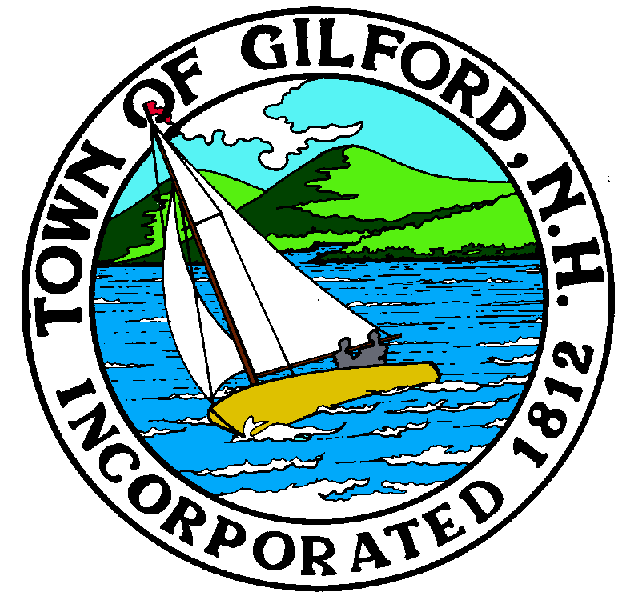 Notice of Public HearingMondayFebruary 14, 2022Gilford Town Hall Conference Room A47 Cherry Valley RoadGilford, NH  032497:00 P.M.You may join the meeting with a computer, tablet, or smartphone via GoToMeeting at https://global.gotomeeting.com/join/206981941,or dial in using a Phone at (571) 317-3112 with Access Code 206-981-941.REMOTE PARTICIPATION IS PROVIDED AS A COURTESY.  SHOULD THERE BE TECHNICAL DIFFICULTIES WITH THE TOWN’S SYSTEM, THE MEETING/HEARING WILL NOT BE ADJOURNED.The Gilford Planning Board will hold a Public Hearing on Monday, February 14, 2022 at 7:00 p.m. in Conference Room A in the Gilford Town Hall, to consider the application(s) below.  Once an application is accepted as complete, the public hearing will follow.  Anyone interested is invited to attend.1.	Public Hearings1.1	NAQ Guilford, LLC – Applicant proposes to convert seven (7) existing seasonal cabins to condominium form of ownership.  No physical changes to the property or the units are proposed other than the form of ownership.  The property is located at 46 Glendale Place on Tax Map & Lot #242-196.000 in the Resort Commercial (RC) Zone, Aquifer Protection District, and Community Character Protection District.  Site Plan Review.  Application was tabled from the December 20, 2021 meeting. 2.	Action on Above3.	Other Business 4.	Minutes5.	AdjournmentIf you have questions or wish to obtain further information, please contact the Town of Gilford Department of Planning and Land Use at (603) 527-4727 or stop by the DPLU office at the Gilford Town Hall, 47 Cherry Valley Road, Gilford, New Hampshire 03249. 